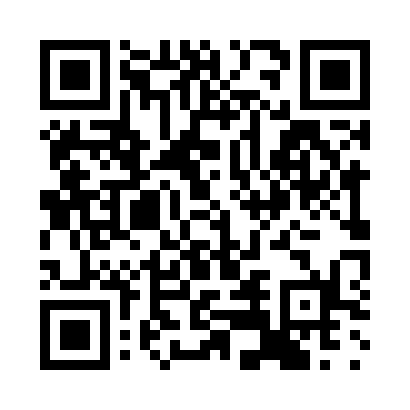 Prayer times for A Lobagueira, SpainWed 1 May 2024 - Fri 31 May 2024High Latitude Method: Angle Based RulePrayer Calculation Method: Muslim World LeagueAsar Calculation Method: HanafiPrayer times provided by https://www.salahtimes.comDateDayFajrSunriseDhuhrAsrMaghribIsha1Wed5:367:262:287:269:3211:152Thu5:347:242:287:279:3311:163Fri5:327:232:287:279:3411:184Sat5:307:222:287:289:3511:205Sun5:287:202:287:299:3611:216Mon5:267:192:287:299:3711:237Tue5:247:182:287:309:3811:258Wed5:237:172:287:319:3911:269Thu5:217:162:287:319:4011:2810Fri5:197:142:287:329:4211:3011Sat5:177:132:287:329:4311:3112Sun5:157:122:287:339:4411:3313Mon5:147:112:287:349:4511:3414Tue5:127:102:287:349:4611:3615Wed5:107:092:287:359:4711:3816Thu5:097:082:287:359:4811:3917Fri5:077:072:287:369:4911:4118Sat5:057:062:287:379:5011:4319Sun5:047:052:287:379:5111:4420Mon5:027:042:287:389:5211:4621Tue5:017:042:287:389:5311:4722Wed4:597:032:287:399:5411:4923Thu4:587:022:287:399:5511:5024Fri4:577:012:287:409:5611:5225Sat4:557:012:287:419:5711:5326Sun4:547:002:287:419:5711:5527Mon4:536:592:297:429:5811:5628Tue4:516:592:297:429:5911:5729Wed4:506:582:297:4310:0011:5930Thu4:496:572:297:4310:0112:0031Fri4:486:572:297:4410:0212:01